Product comparison & debateThis will be a highly intensive period at the course (luckily between the exam periods)! The period contains three steps: Preparation of your product comparison document, Peer evaluation and Preparing for the debate.Preparation of your product comparison reportYou need to prepare a life cycle comparison report. In this report, you will 1) present your green product and 2) argue why your green product is the greenest possible choice. You present your green product in a way that shows choices and changes you have made. You must present the comparison between the green and the original product with numeric data.You must support your choices and changes with facts, references, calculations, estimates, evaluations. All the data sources must be visible.The 1st version needs to be ready by the Nov14th.Peer evaluationYou need to give your report to you peer team in Mexico for evaluation. Simultaneously you will receive their report. You will evaluate and give your comments by the Nov16thYou will submit your final document to Aalto Open Learning by the Nov19th.Preparing for the debateAs an opposition team, you will download the report of your opposition team (see table below). You will develop arguments against the opposition team’s “greenest product”. See the debate instructions in Aalto Open learning. You will try to find data sources, which are missing from the report.As a government team, you will defend your green product against the opposition team (see table below). During the debate, you can use only the data presented in your document. 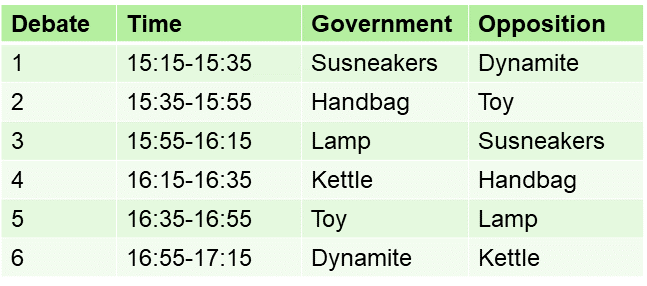 